¡Bienvenidos a Español 3 con Profesora Rolón!Let’s start with some FAQs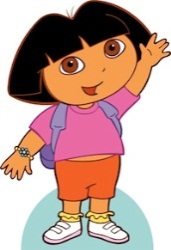 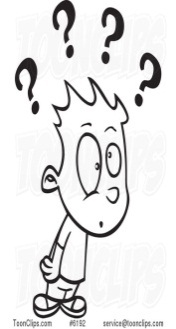 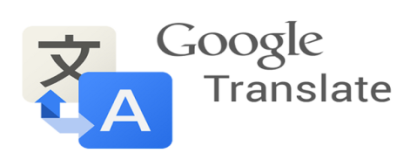 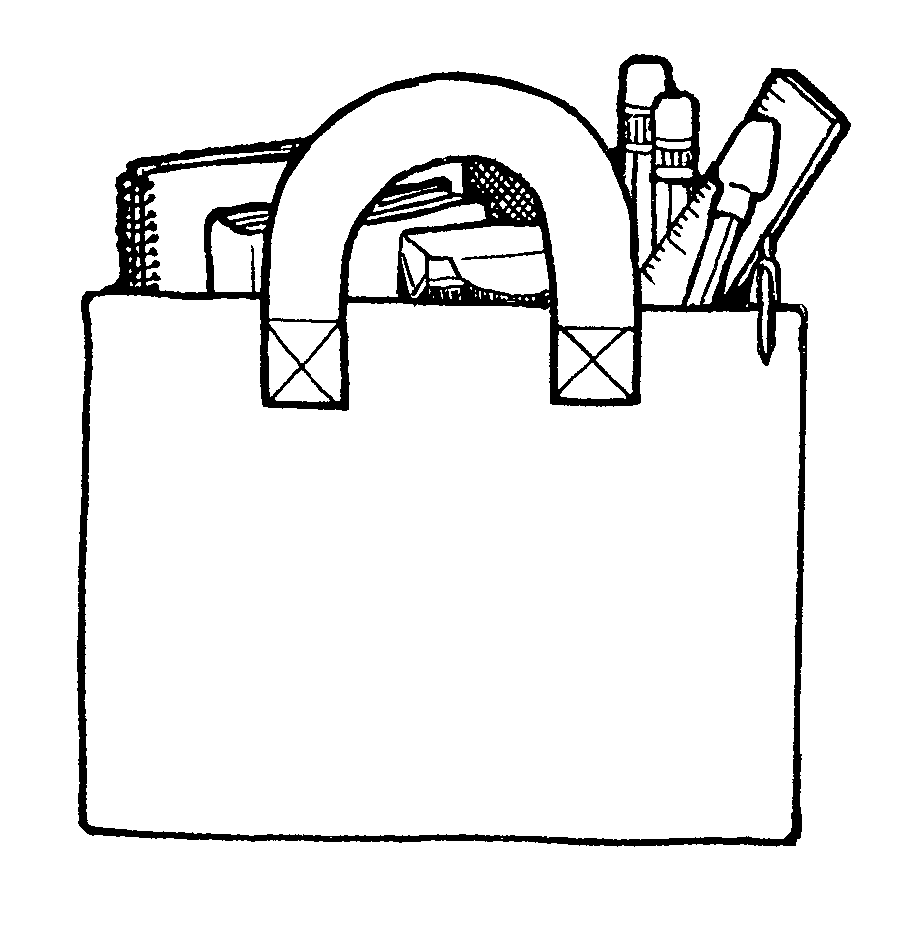 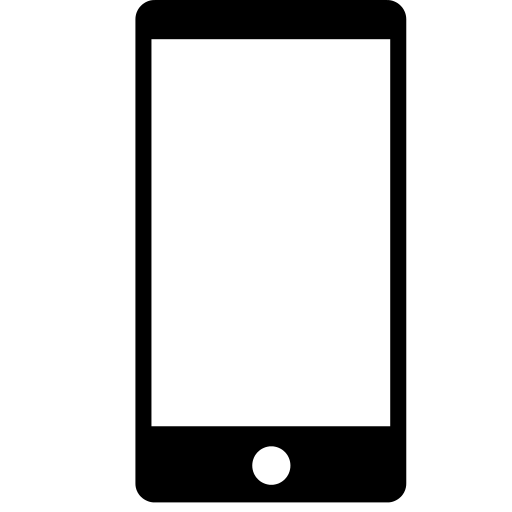 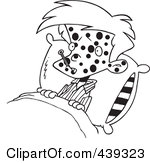 GRADESNow on to the BIG question …Please note that semester grades are earned over the entire semester.  If you are concerned about your grade, please come see me as soon as possible if you would like me to either help you with a plan of action or get extra support.  Once we are more than half way through a semester, it becomes increasingly difficult mathematically for your grade to change dramatically.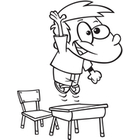 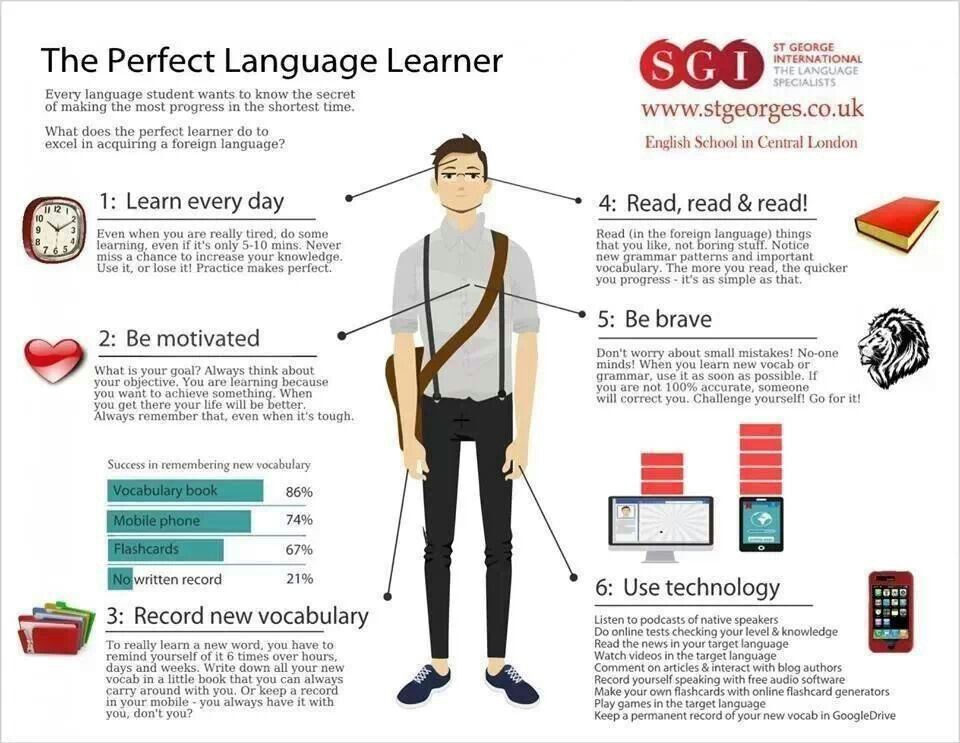 Student Name:___________________________________________  Period:_________(Please Print)Academic Integrity: Students are not allowed to use automated translation engines from the Internet or any other electronic devices for any assignment.  Nor can they ask a tutor, friend, or family member to write their compositions.  Should a student be suspected of cheating by having another party complete an assignment, he/she will be given a zero on the assignment.  All other school policies relating to attendance, tardies, conduct, and cheating are also enforced in this class. Responsibility Contract:My parent/guardian and I have read the above syllabus and understand the policies, procedures, and my responsibilities for Spanish.  I know how to contact Ms. Rolón and I understand the expectations that are required of me to complete this course.______________________ 					________________________Signature of Student						Signature of Parent/Guardian****Dear Parents and/or Guardians,Please fill out the additional information below. Phone number(s)/emails (how you are most easily reached).		Best time to call:________________________________________________________________________How would you describe your student’s personality?  What are his/her strengths?In what activities does your student participate? What does he/she do with his/her time outside of class? Are there any concerns you have about the syllabus or your student’s ability to be successful in this course?What is your family’s experience with the Spanish language and culture?  In regards to your student’s access to the internet, please check all that apply:____ has unlimited access to the Internet at home.____ has limited access (restricted use, only one computer in the family, etc.) to the Internet at home.____ has unlimited access to the Internet on his/her phone.____ only has access to the Internet at school or at the library (and is able to use it before/after school).____ does NOT have time to access the Internet at school or the library and does NOT have internet at home.Please complete and return this page to Profe Rolón by Tuesday September 6th, 2016